Curso: PROCESSO ADMINISTRATIVO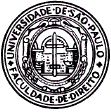 Professor: Marcos Augusto Perez SEMINÁRIO: A PROCESSUALIDADE ADMINISTRATIVA E O PROCESSO COMO INSTRUMENTO DE AÇÃO ADMINISTRATIVA: FINALIDADES E FUNCIONALIDADES DO PROCESSONOME DO ALUNO:.................................................................................................................................................................... NÚMERO USP:.................................................................................................................................................................... A partir da leitura dos textos obrigatórios das aulas 1 e 2 responda:Que relação existe entre as ideias de “poder estatal” e “processo”?Que relação se pode estabelecer entre o Estado de Direito e o processo administrativo?Quais finalidades poderiam ser atingidas por meio do processo administrativo?O processo administrativo democratiza a Administração Pública? Por quê?